 İLAHİYAT FAKÜLTESİ GÖREVLER AYRILIĞI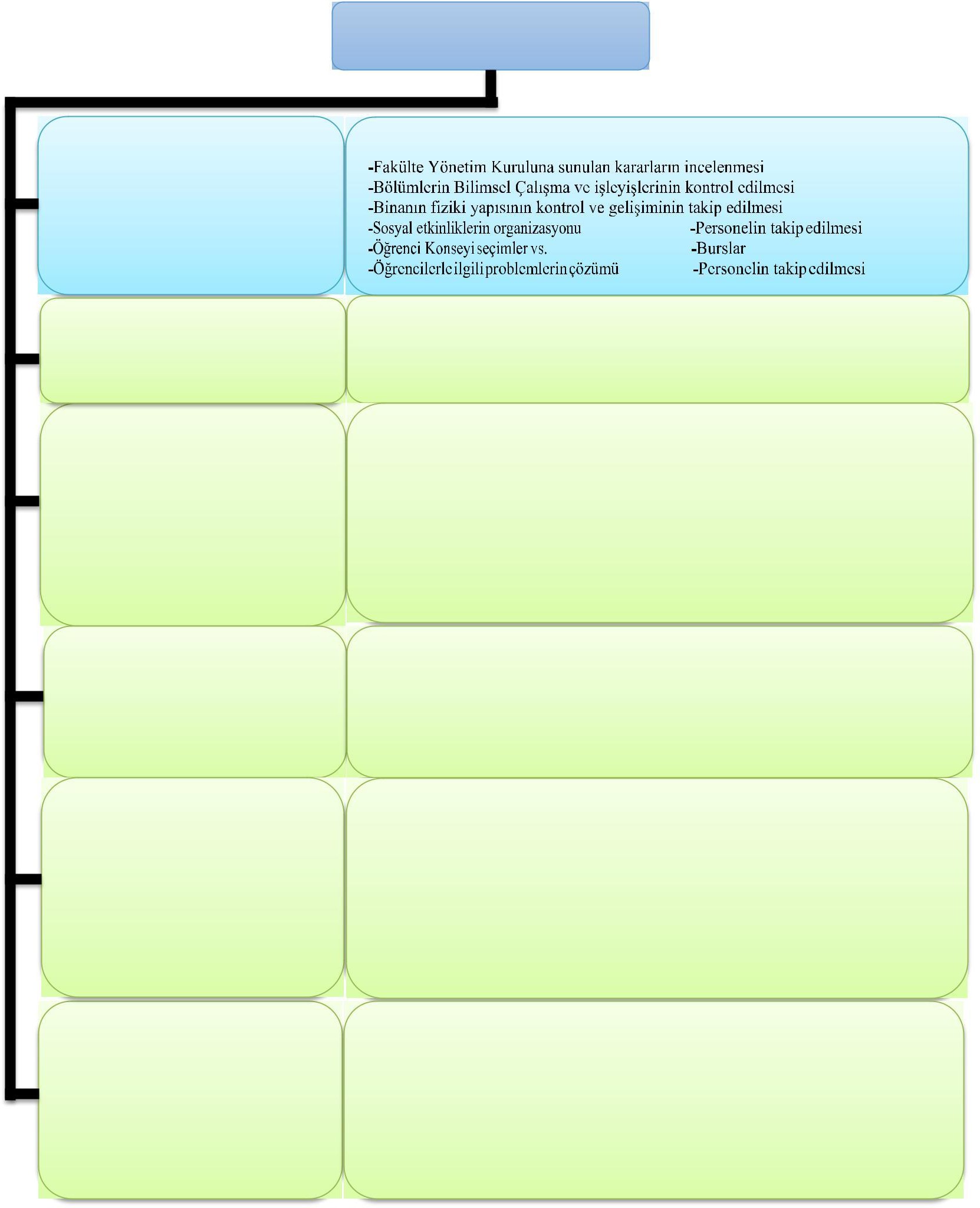 Prof. Dr. Halil ALDEMİR DekanDr. Öğr. Üyesi Mehmet KARAKUŞ Dekan YardımcısıMehmet UYAR Fakülte SekreteriYazı İşleri Faruk GÖKKIR-Senatoya ve Rektörlüğe giden yazıların takip ve kontrolüİlgili Mevzuat, Kilis 7 Aralık Üniversitesi Rektörlüğü ve İktisadi ve İlahiyat Fakültesi Dekanlığınca belirlenen amaç, ilke ve talimatlar doğrultusunda, fakülteye ilişkin idari görevlerin sağlıklı, düzenli ve uyumlu bir şekilde yürütülmesi, koordine edilmesi ve denetlenmesi.-Akademik ve idari personelle ilgili (atama, görev süresi uzatma, görevlendirme,izin, vekâlet, kadro tenkis/tahsis vb.) ilgili iş ve işlemleri yürütmek,-Akademik kurul toplantıları, Fakülte Kurulu, Fakülte Yönetim Kurulu,Fakülte Disiplin Kurulu kararları ile ilgili iş ve işlemleri yürütmek,-Birim idari faaliyet ve değerlendirme raporları ile ilgili iş ve işlemleri yürütmek,-Birim e-mailine gelen yazıları takip ve gereği ile ilgili iş ve işlemleri yürütmek,-İdari hizmetlerin aksamaması için yapılması gereken iş ve işlemlerin takibini yapmak,-Amirin uygun gördüğü diğer iş ve işlemleri yapmak.Makbule BİÇER (Ücretsiz İzinli) Dekan SekreterliğiYusuf ATEŞ Bölüm SekreterliğiErkan DOKUYUCUMali İşler- Taşınır Kayıt Kont. Yet.-Dekan Sekreterliği hizmetlerini yürütmek,-EBYS, gelen/giden evrak kayıt-dağıtımla ilgili iş ve işlemleri yürütmek,-Akademik personel alımlarında, Birimimize yapılan başvuruları kayıtla teslim almak ve başvuruları atama işlemleri ile görevli personele teslim etmek, - Dekanlıkça yazılması gereken yazıları hazırlamak,-Amirin uygun gördüğü diğer iş ve işlemleri yapmak.-Bölümlerle ilgili tüm iş ve işlemleri yürütmek,-Öğrencilerle ilgili (Lisans diploması mutabakatı, transkript/öğrenci belgesi  hazırlama, ders muafiyeti, disiplin işlemleri, mezuniyet programları vb.) tüm iş ve işlemleri yapmak,-Erasmus/Farabi/Mevlana programları ile ilgili tüm iş ve işlemleri yürütmek,-Akademik personelin görev belgelerini, Yurt dışına çıkış belgelerini,yıllık/sağlık/mazeret izin belgesini görev belgeleri ve Yurt dışına çıkış belgeleri hazırlamak ve bölüm başkanının imzasına sunmak,-Amirin uygun gördüğü diğer iş ve işlemleri yapmak.-Mutemetlikle (maaş, ek ders, yolluk-yevmiye, Juri-katılım-mesai ücretleri,birimin elektrik/telefon/su vb. ödemelerle) ilgili tüm iş ve işlemleri yürütmek, - Satın alma ile ilgili iş ve işlemleri yürütmek,-Taşınır mal kayıt, kontrol ile ilgili iş ve işlemleri yürütmek, -SGK ve HİTAP ile ilgili tüm iş ve işlemleri yürütmek, -Sivil savunma ile ilgili iş ve işlemleri yürütmek, 7- Arşiv hizmetlerini yürütmek,8- Amirin uygun gördüğü diğer iş ve işlemleri yapmak.